Green Team meeting form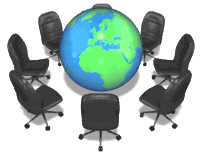 Date29th January 2013AttendanceAidanRedouanPepijnMaxValeriaBingJuanitaLilianAdamMeeting’s agendaFinishing Vegetarian Day letterDiscussing prep. Work and theme for RED: Thursday 21st of FebruaryOutcomesCollecting resources:Sampling methods - MAXBiesbosch - AIDAN (presentation) Biodiversity - REDOUANNext meeting’s date5th of February